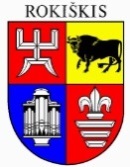 ROKIŠKIO rajono savivaldybėS TARYBASPRENDIMASDĖL ROKIŠKIO LOPŠELIO-DARŽELIO ,,NYKŠTUKAS“ NUOSTATŲ PATVIRTINIMO2024 m. gegužės 30 d. Nr. TS-214RokiškisVadovaudamasi Lietuvos Respublikos vietos savivaldos įstatymo 15 straipsnio 2 dalies 9 punktu, Lietuvos Respublikos biudžetinių įstaigų įstatymo 5 straipsnio 3 dalies 1 punktu ir 7 straipsnio 6 dalimi, Lietuvos Respublikos švietimo įstatymo 43 straipsnio 4 dalimi, Nuostatų, įstatų ar statutų įforminimo reikalavimais, patvirtintais Lietuvos Respublikos švietimo, mokslo ir sporto ministro 2011 m. birželio 29 d. įsakymu Nr. V-1164 (Lietuvos Respublikos švietimo, mokslo ir sporto ministro 2021 m. balandžio 28 d. įsakymo Nr. V-670 redakcija) „Dėl Nuostatų, įstatų ar statutų įforminimo reikalavimų patvirtinimo“, ir atsižvelgdama į Rokiškio rajono savivaldybės mero 2024 m. gegužės 6 d. potvarkį Nr. MV-236 „Dėl teikimo patvirtinti Rokiškio lopšelio-darželio ,,Nykštukas“ nuostatus“, Rokiškio rajono savivaldybės taryba n u s p r e n d ž i a:1. Patvirtinti Rokiškio lopšelio-darželio ,,Nykštukas“ nuostatus (pridedama).2. Įgalioti Rokiškio lopšelio-darželio ,,Nykštukas“ direktoriaus pavaduotoją ugdymui, laikinai vykdančią direktoriaus pareigas, pasirašyti patvirtintus nuostatus ir įpareigoti juos įregistruoti Juridinių asmenų registre.3. Pripažinti netekusiais galios:3.1. Rokiškio rajono savivaldybės tarybos 2012 m. lapkričio 30 d. sprendimą Nr. TS-13.231 „Dėl Rokiškio rajono darželių-mokyklų pavadinimų pakeitimo ir švietimo įstaigų nuostatų patvirtinimo“;3.2. Rokiškio lopšelio-darželio ,,Nykštukas“ nuostatus, patvirtintus Rokiškio rajono savivaldybės tarybos 2020 m. spalio 30 d. sprendimo Nr. TS-267 „Dėl Rokiškio rajono savivaldybės švietimo įstaigų nuostatų patvirtinimo“ 1.1 papunkčiu, nuo šio sprendimo 1 punkte nurodytų Rokiškio lopšelio-darželio ,,Nykštukas“ nuostatų įregistravimo Juridinių asmenų registre datos.Sprendimas per vieną mėnesį gali būti skundžiamas Regionų apygardos administraciniam teismui, skundą (prašymą) paduodant bet kuriuose šio teismo rūmuose, Lietuvos Respublikos administracinių bylų teisenos įstatymo nustatyta tvarka.Savivaldybės meras			          				           Ramūnas GodeliauskasAudronė Rekertienė